«Пешеход! Стань заметнее!»
Обучающиеся нашей школы присоединились к информационно – пропагандистскому мероприятию «Пешеход! Стань заметнее!», которое проходит по Ярославской области с 1 февраля по 1 марта 2020 года.
Акция направлена на профилактику дорожно-транспортных происшествий с участием пешеходов. Ребята призвали пешеходов проявить заботу о своей безопасности на дорогах и использовать световозвращающие элементы в тёмное время суток.
#пешеходстаньзаметнее#ГИБДД #ОМВДРоссиипоУгличскомурайону #БДД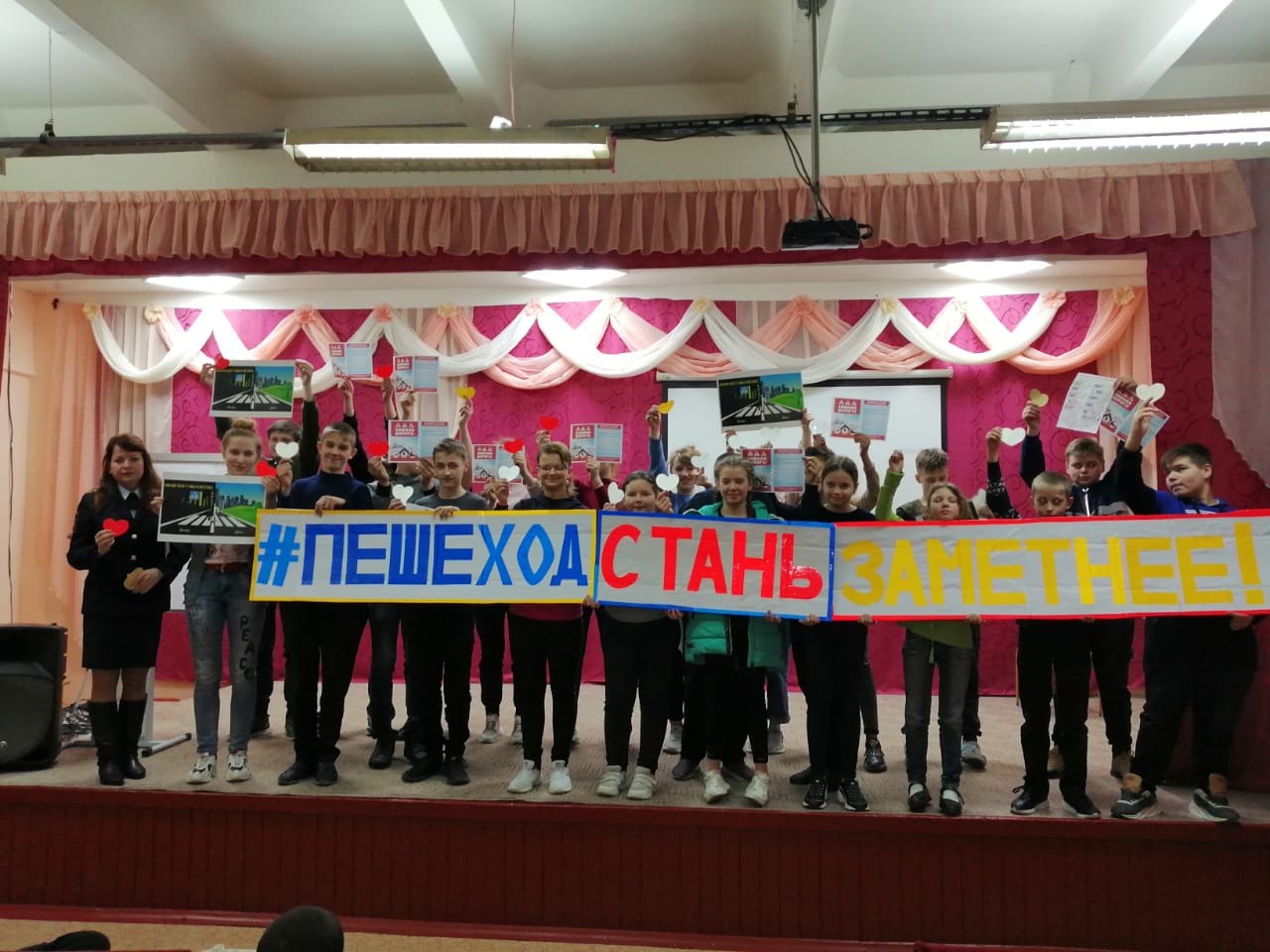 